Team Practice Emergency Action Plan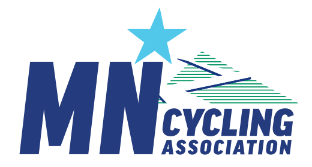 A central purpose of this is to help teams plan ahead and manage potential risks.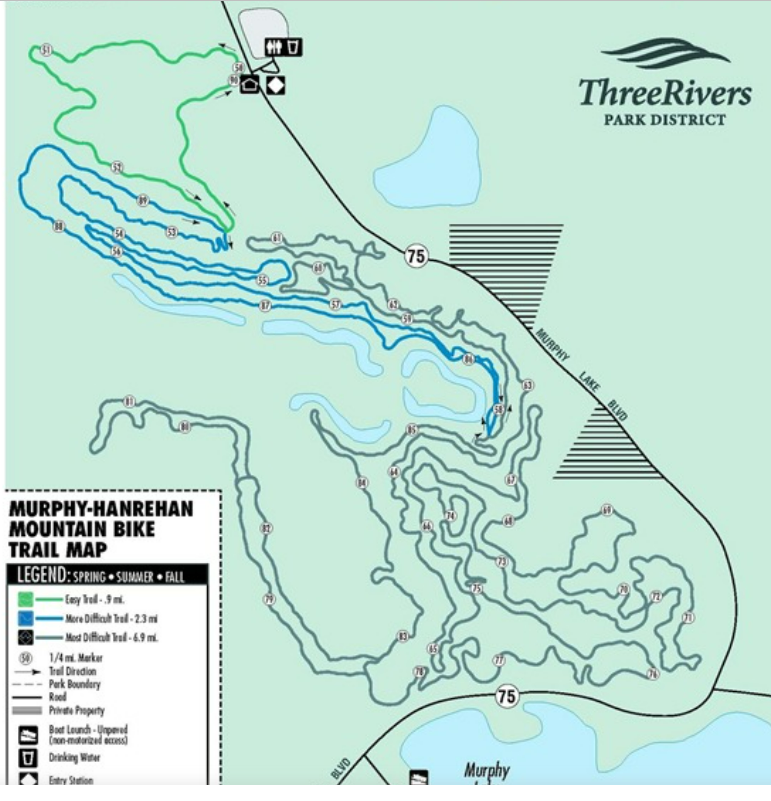 Location / Park NameMurphy Hanrehan:  15663 Murphy Lake Blvd, Prior LakeIn the event of a serious injury, always call 911 first.Check the weather forecast before every practice.Lead Coaches [name & cell #]Head Coach: Mike Hartmann (612) 308-8665Performance: Jeff Jackson (715) 492-0738HS-Adv: Bob Vose (612) 481-3210 Erik Hinkie (612) 860-2606MS: Emily Hoppe (952) 239-5097Closest Hospital(s) and anticipated time to each from least-accessible location Fairview Ridges Hospital 201 E. Nicollet Blvd, Burnsville. 15 min.Allina Health Urgent Care. 6350 W. 143rd St. Savage  7-10Trails to be avoided by some or all ride groups (note concerns)Trails accessible to all riders at appropriate speeds.  Riders should stick to appropriate rated trails. Green, Blue and Black. Be aware there are trail features along the Black trail, but ALL are avoidable.Location Emergency Responder Contact Info [park police, park ranger, town police911Access Points for Emergency Access or Transport [describe and include on map]See Map below.  Murphy Lake Blvd does surround about ½ of the mountain bike trails.Water Refill and Shelter locations.Water refill, bathrooms, at main trailhead.Other Park-specific Info Clarify with any emergency response that this is the Single-track mountain bike portion of the park.Maximum time to evacuate the trail due to weather. 20 minutes.